Miss, there’s a bee in the classroom!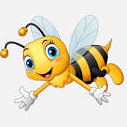 Miss, Miss, there’s a bee in the classroom.What should I do? It’s flying around - ‘buzz, buzz, buzz!’What should I do?‘Ignore it and get on with your work.It’s much more scared of you!’Miss, Miss, there’s a tiger in the classroom.What should I do?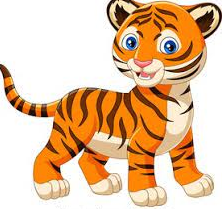 It’s scaring Charlotte – roar, roar, roar!’ What should I do?‘Ignore it and get on with your work!It’s much more scared of you! Miss, Miss, there’s a snake in the classroom. What should I do?It’s under my desk –hiss, hiss, hiss!’ What should I do?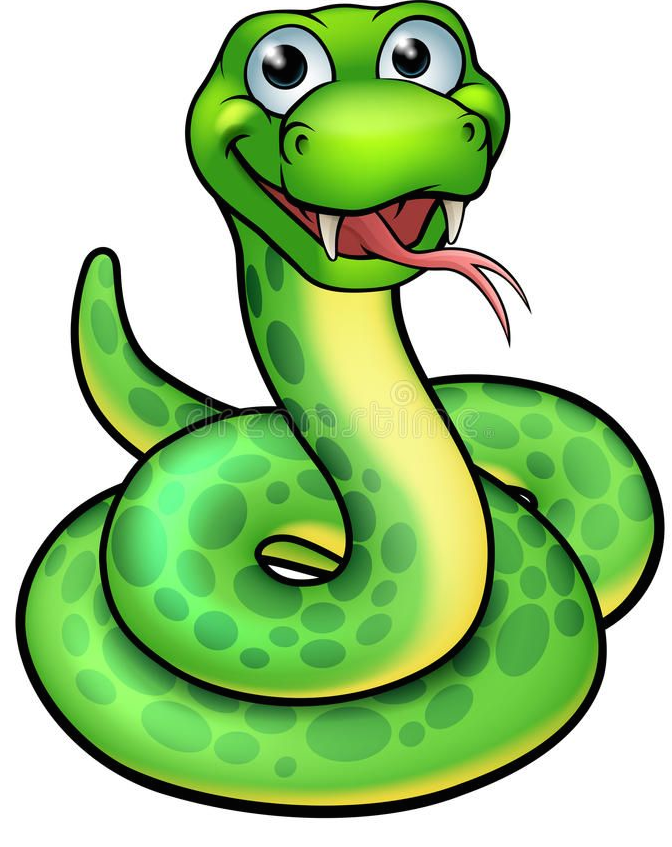 ‘Ignore it and get on with your work! It’s much more scared of you!Miss, Miss, there’s a seagull in the classroom, What should I do?It’s stealing sweets– squeal, squeal, squeal!’ What should I do?‘Ignore it and get on with your work!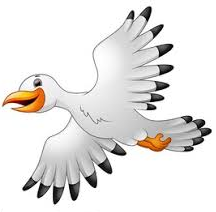 It’s much more scared of you!Miss, Miss, there’s a spider in the classroom, What should I do?It’s big and hairy and it’s climbing up the wall! What should I do? ‘Ignore it and get on with your -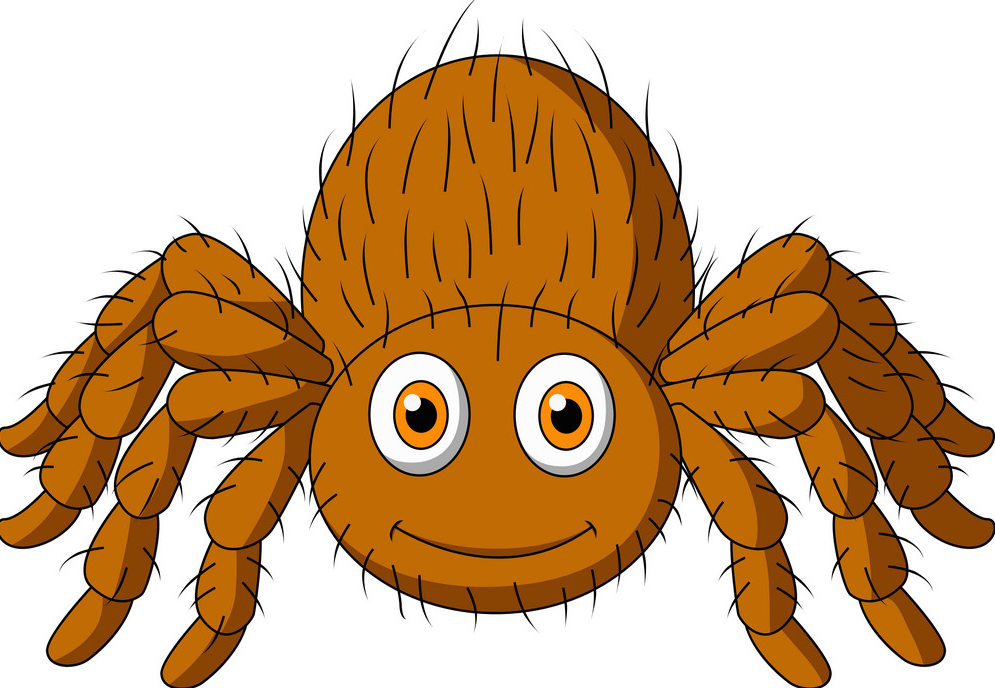 What did you say?A spider, Miss!Arrgghh!  She’s run off everyone – let’s do what we want!Halloween 2022 © Paul Delaney